Publicado en  el 04/12/2013 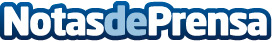 No todo el mundo vale para el Marketing DigitalYa se sabe que Internet es el presente y el futuro. Las instituciones, medios de comunicación, los propios profesionales, etc, alimentan la ilusión de que “la salvación” de los problemas de una empresa está en el Marketing Digital y que basta con cursos “Express” o un poco de información para trabajar ahí.Datos de contacto:Blog de Manuel SilvaNota de prensa publicada en: https://www.notasdeprensa.es/no-todo-el-mundo-vale-para-el-marketing-digital Categorias: Marketing Cursos http://www.notasdeprensa.es